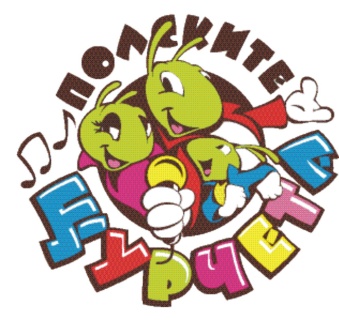 ЗАЯВКАЗА УЧАСТИЕ В НАЦИОНАЛЕН КОНКУРС ЗА МЛАДИ ИЗПЪЛНИТЕЛИ НА ЗАБАВНА ПЕСЕН„ПОЛСКИТЕ ЩУРЧЕТА” – ПОЛСКИ ТРЪМБЕШ5, 6 и 7 СЕПТЕМВРИ 2019 г.I.Име, презиме, фамилия на изпълнителя:.....................................................................................................................................................II.Пощенски адрес:.....................................................................................................................................................III.E-mail и GSM:.....................................................................................................................................................IV.Възрастова група и дата на раждане на изпълнителя:.....................................................................................................................................................V.Опис на песните:1.................................................................................................................................................../песен, автор на текст, музика, аранжимент и времетраене/.....................................................................................................................................................2.................................................................................................................................................../песен, автор на текст, музика, аранжимент и времетраене/.....................................................................................................................................................VI.Име и фамилия на ръководителя:.....................................................................................................................................................VII.Музикална школа:.....................................................................................................................................................Съгласен/а съм с условията на регламента.Заявки се приемат до 15 Август 2019 г.Попълнените заявки И МУЗИКАЛНИЯ ФОН изпращайте на:E-mail:polskite.shturcheta@abv.bgАдрес: Община Полски Тръмбеш, ул.”Черно море” № 4  п.к.5180Телефони за информация:06141/4121; 4141 и4142; GSM:0884608475.Лице за контакти: Николинка Генова,GSM: 0882728669Началник отдел „Социална политика, образование, култура”Община Полски Тръмбеш Тел. 06141 41-21 ; 06141  41-42